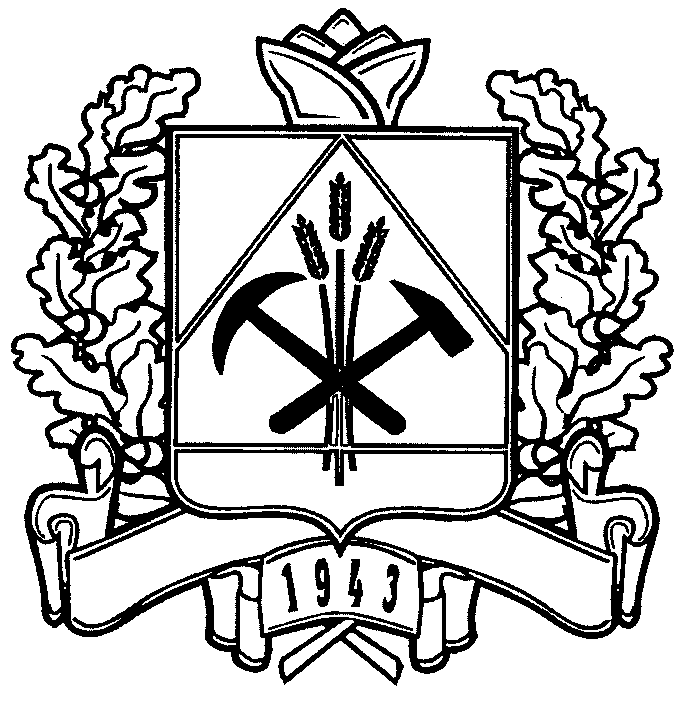 ДЕПАРТАМЕНТ СОЦИАЛЬНОЙ ЗАЩИТЫ НАСЕЛЕНИЯКЕМЕРОВСКОЙ ОБЛАСТИПРИКАЗОт «15» января 2016г. № 4О внесении изменений в приказ департамента социальной защиты населения Кемеровской области от 09.02.2015 № 23 «Об утверждении административного регламента исполнения департаментом социальной защиты населения Кемеровской области государственной функции по осуществлению регионального государственного контроля (надзора)в сфере социального обслуживания» 1. Внести в административный регламент исполнения департаментом социальной защиты населения Кемеровской области государственной функции по осуществлению регионального государственного контроля (надзора) в сфере социального обслуживания, утвержденный приказом департамента социальной защиты населения Кемеровской области
от 09.02.2015 № 23 «Об утверждении административного регламента исполнения департаментом социальной защиты населения Кемеровской области государственной функции по осуществлению регионального государственного контроля (надзора) в сфере социального обслуживания», следующие изменения:1.1. В абзаце четвертом пункта 1.2 слова «нестационарных и полустационарных форм» заменить словами «организации надомного, полустационарного и срочного».1.2. Абзац третий пункта 1.8 изложить в следующей редакции:«направлять в департамент указанные в запросе документы в течение десяти рабочих дней со дня получения мотивированного запроса. Указанные документы могут быть направлены в форме электронных документов (пакета электронных документов), подписанных усиленной квалифицированной электронной подписью, в порядке определяемом Правительством Российской Федерации».1.3. В абзаце втором пункта 2.1 цифры «650099» заменить цифрами «650991».1.4. В пункте 3.3:1.4.1. Абзац второй подпункта 3.3.6 после слова «документов» дополнить словами «, подписанных усиленной квалифицированной электронной подписью,».1.4.2. Абзац второй подпункта 3.3.8 дополнить предложением следующего содержания:«Указанные документы могут быть направлены в форме электронных документов (пакета электронных документов), подписанных усиленной квалифицированной электронной подписью.».1.4.3. Подпункт 3.3.17 изложить в следующей редакции:«3.3.17. Акт проверки оформляется в двух экземплярах непосредственно после ее завершения по форме, утвержденной приказом Министерства экономического развития Российской Федерации от 30.04.2009 N 141, один из которых с копиями приложений вручается руководителю, иному должностному лицу или уполномоченному представителю поставщика социальных услуг под расписку об ознакомлении либо об отказе в ознакомлении с актом проверки.К акту проверки прилагаются объяснения должностных лиц поставщика социальных услуг, предписание об устранении выявленных нарушений и иные связанные с результатами проверки документы или их копии.В случае отсутствия руководителя, иного должностного лица или уполномоченного представителя поставщика социальных услуг, а также в случае отказа проверяемого лица дать расписку об ознакомлении либо об отказе в ознакомлении с актом проверки акт направляется должностным лицом департамента, проводящим проверку, заказным почтовым отправлением с уведомлением о вручении, которое приобщается к экземпляру акта проверки, хранящемуся в деле департамента.В случае согласия руководителя, иного должностного лица или уполномоченного представителя поставщика социальных услуг на осуществление взаимодействия в электронной форме в ходе проведения проверки акт проверки может быть направлен в форме электронного документа, подписанного усиленной квалифицированной электронной подписью лица, составившего данный акт, руководителю, иному должностному лицу или уполномоченному представителю поставщика социальных услуг. Акт, направленный в форме электронного документа, подписанного усиленной квалифицированной электронной подписью лица, составившего данный акт, руководителю, иному должностному лицу или уполномоченному представителю поставщика социальных услуг способом, обеспечивающим подтверждение получения указанного документа, считается полученным руководителем, иным должностным лицом или уполномоченным представителем поставщика социальных услуг.».1.5. Подпункт 3.4.3 пункта 3.4  изложить в следующей редакции:«3.4.3. В случае отсутствия руководителя, иного должностного лица или уполномоченного представителя поставщика социальных услуг, а также в случае отказа проверяемого лица от получения предписания или отказа дать расписку о его получении предписание направляется должностным лицом, проводящим проверку, заказным почтовым отправлением с уведомлением о вручении, которое приобщается к экземпляру предписания, хранящемуся в деле департамента.В случае согласия руководителя, иного должностного лица или уполномоченного представителя поставщика социальных услуг на осуществление взаимодействия в электронной форме в ходе проведения проверки акт проверки может быть направлен в форме электронного документа, подписанного усиленной квалифицированной электронной подписью лица, составившего данный акт, руководителю, иному должностному лицу или уполномоченному представителю поставщика социальных услуг. Акт, направленный в форме электронного документа, подписанного усиленной квалифицированной электронной подписью лица, составившего данный акт, руководителю, иному должностному лицу или уполномоченному представителю поставщика социальных услуг способом, обеспечивающим подтверждение получения указанного документа, считается полученным руководителем, иным должностным лицом или уполномоченным представителем поставщика социальных услуг.».1.6. В пункте 4.1 слова «нестационарных и полустационарных форм» заменить словами «организации надомного, полустационарного и срочного».1.7. В пункте 5:1.7.1. Пункт 5.2 дополнить предложением следующего содержания:«Указанные документы могут быть направлены в форме электронных документов (пакета электронных документов), подписанных усиленной квалифицированной электронной подписью.».1.7.2. В абзаце втором пункта 5.5 цифры «650099» заменить цифрами «650991».  2. Отделу программного обеспечения отрасли и технического обслуживания обеспечить размещение настоящего приказа на сайте «Электронный бюллетень Коллегии Администрации Кемеровской области» и на официальном сайте департамента социальной защиты населения Кемеровской области. 3. Контроль за исполнением настоящего приказа оставляю за собой.4. Настоящий приказ распространяет свое действие на правоотношения, возникшие с 10.01.2016.Начальник департамента					             Н.Г. Круглякова